1.AMAÇ:-Skopi cihazının doğru ve verimli kullanımının sağlanmasıdır.2.GÖREV VE SORUMLULAR:-Doktor-Hemşire -Radyoloji teknisyeni-Ameliyathane personeli.3.UYGULAMA:3.1. Cihazın elektrik fişi prize takılır.3.2. Monitör kablosu C koluna takılır.3.3. Açma /kapama düğmesinden cihaz açık konumuna getirilir.3.4.Monitördeki kontrol panelinden gerekli talimatlar verilerek skopi cihazı hazır duruma getirilir.3.5. 30 sn. beklenir.3.6. ESC butonuna basıldığında boş ekran karşımıza çıkar.3.7. C kolunun pozisyonu ayarlanır daha sonra ayak pedalı veya el kumandasıyla basıp  bırakılır.3.8. Ekranda çıkan görüntüyü netleştirmek için kontrol panelindeki butonlar kullanılır (C kolu veya monitördeki).3.9. Görüntüyü print etmek gerektiğinde printer cihazı açılır.3.10. İşlem bittikten sonra önce açma/kapama düğmesinden cihaz kapatılır.3.11. Monitör kablosu ve elektrik fişi çıkartıldıktan sonra dikkatli bir şekilde ve   katlamadan monitörün arkasına gevşek bir şekilde sarılır.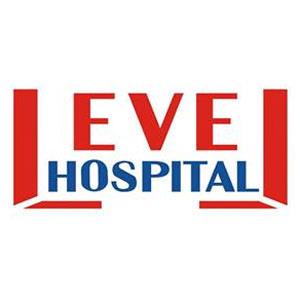 SKOPİ CİHAZI KULLANIM TALİMATIDÖKÜMAN KODUMC.TL.19SKOPİ CİHAZI KULLANIM TALİMATIYAYIN TARİHİ26.07.2016SKOPİ CİHAZI KULLANIM TALİMATIREVİZYON TARİHİ09.05.2017SKOPİ CİHAZI KULLANIM TALİMATIREVİZYON NO01SKOPİ CİHAZI KULLANIM TALİMATISAYFA1/1HAZIRLAYANKONTROL EDENONAYLAYANPERFORMANS VE KALİTE BİRİMİBAŞHEKİM